Установка и настройка NFC на ПТКСNFC СЧИТЫВАТЕЛЬ ACS ACR1252U III USB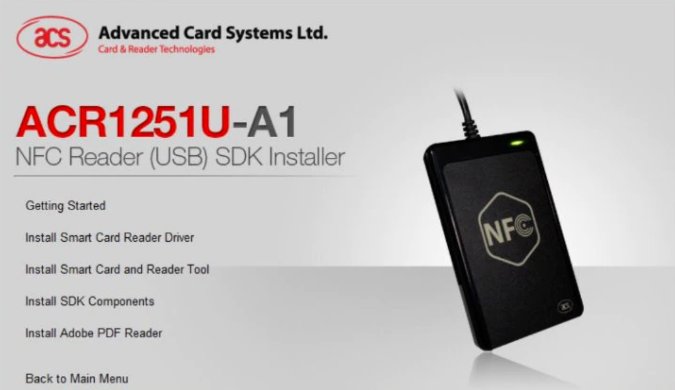 01/02/2022Требования к системе:наличие свободного USB 2.0 Full Speedустановленные драйвера на материнскую платуОС Windows®, Linux®, Mac OS®, Android™ 3.1 и вышеПреимущества NFC считывателя ACR 1252U USB III:Коммуникационный интерфейс USB 2.0 Full Speed; Соответствие протоколу CCID;Возможность обновления встроенной программы по USB;Скорость чтения/записи до 424 кбит/с;Встроенная антенна для бесконтактного чтения/записи меток и карт на расстоянии до 50 мм (в зависимости от типа метки);Поддержка смарт-карт и меток стандарта ISO14443 A, B, Mifare, FeliCa, ISO/IEC18092 (4 типа NFC меток);Поддержка MIFARE с UID длиной 7 байт, MIFARE Plus и MIFARE DESfire;Встроенный механизм антиколлизии;Встроенный SAM слот для карт, соответствующий ISO7816 (класс А);Поддержка NFC: режим чтение/запись, пиринговый режим, режим эмуляции карты;Технические характеристики NFC считывателя ACR 1252 USB:Порядок выполнения работ:Подключить NFC Card Reader в порт USB 2.0 Установить антивандальный кожух и модуль внутри него.В сервисном меню Диспатчера установить галочку напротив Пункта «Виростовувати NFC зчитувач» 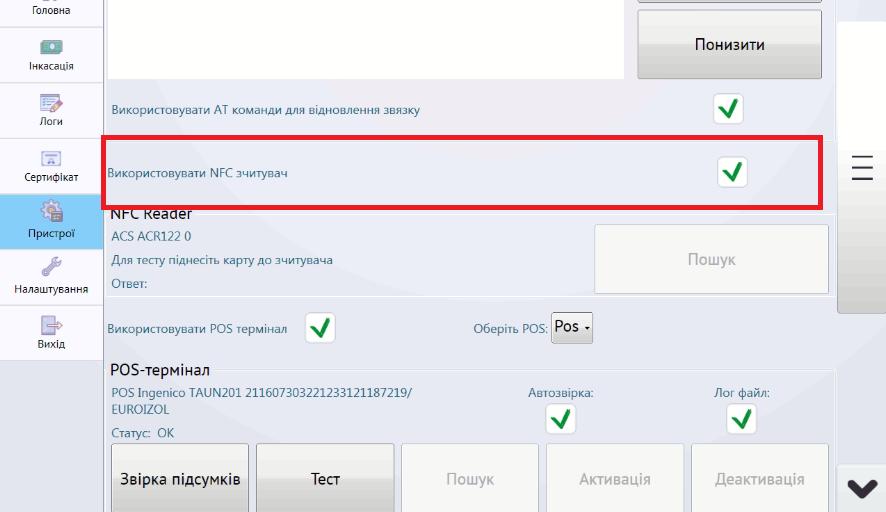 Выйти на экран с сервисами и проложить карту с NFC чипом к считывателю. Убедится, что информация считывается, есть звуковой сигнал о считывании и на экране отображается номер карты.Контакты технической поддержки: +380674869011 Сергей KravchenkoSA@city-24.com.ua +380673206760 Виталий IchanskyVY@city-24.com.ua +38 0674908259 Олег RyazantsevOV@city-24.com.uaЗавжди актуальні та рекомендовані до використання версії програмного забезпечення доступні за посиланнями: http://download.platezhka.com.ua/Dispatcher/Archive/Dispatcher,%20watchdogПо вопросам приобретения крепления для NFC модуля обращайтесь к Ратушный Евгений +38 0673203873ИнтерфейсISO14443 тип A и B, Mifare, FeliCa, 4 типа NFC меток (ISO/IEC18092)Операционная системаWindows®, Linux®, Mac OS®, Android™ 3.1 и вышеСертификаты/соответствиеISO 18092, ISO 14443, ISO 7816, NFC Forum, FeliCa Performance Certification, PC/SC, CCID, LASCOM, EN 60950 / IEC 60950, CE, FCC, VCCI, MIC, KC, RoHS 2, USB Full Speed, Microsoft® WHQLДальность считываниядо 50 мм (в зависимости от типа метки)Размеры98 мм х 65 мм х 12,8 ммВес81 гКоммуникационный интерфейсUSB 2.0 Full SpeedРабочая частота13,56 МГцНапряжение питания5 В (регулируемый)Ток потребления200 мА (максимальный)Рабочая температураот 0°С до +50°С